Załącznik nr 1 do Regulaminu Miejsca Aktywności Lokalnej (MAL) w Pałacyku Konopackiego przy ul. Strzeleckiej 11/13 w Warszawie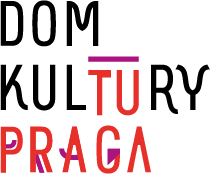 
Karta zgłoszenia działania w MAL w Pałacyku Konopackiego 
Dom Kultury „Praga”Oświadczam, że zapoznałam(łem) się z treścią Regulaminu Miejsca Aktywności Lokalnej (MAL) w Pałacyku Konopackiego, przy ul. Strzeleckiej 11/13 w Warszawie oraz akceptuję wszystkie jego postanowienia.….........................................................................					                         Data i podpis osoby zgłaszającej wydarzenieImię i nazwiskoDane kontaktowe (numer tel., e-mail)Krótki opis działania Rodzaj działania (np. spotkanie, warsztat, projekcja)Data i godziny wydarzeniaMiejsce w MAL (parter, „pokój sąsiedzki”)Potrzebne wyposażenie (np. rzutnik, stół, krzesła)Sposób promocji wydarzenia Przewidywana liczba osób